Департамент здравоохранения Ивановской области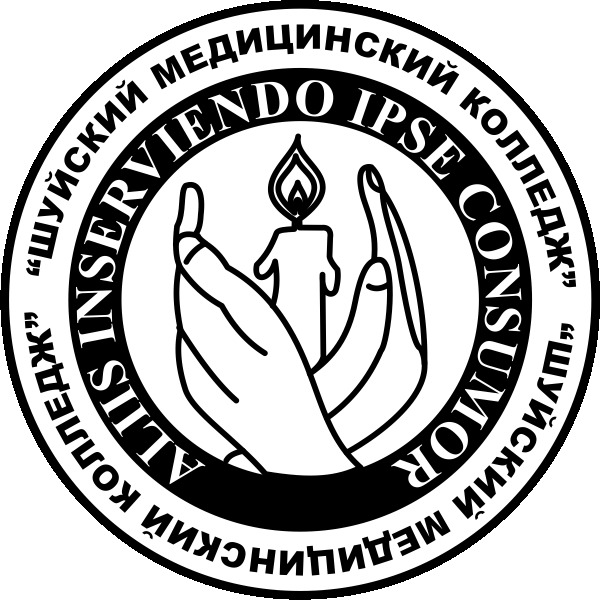 Областное государственное бюджетное профессиональное образовательное учреждение«Шуйский медицинский колледж»Комплект контрольно-оценочных средств для оценки результатов освоенияпрофессионального модуля ПМ.04  Профилактическая деятельность программа подготовки специалистов среднего звена по специальности СПО 31.02.01  «Лечебное дело»2015 г.      Комплект контрольно-оценочных средств разработан на основе Федерального государственного образовательного стандарта среднего  профессионального образования по специальности СПО  31.02.01 «Лечебное дело» (Приказ Министерства образования и науки РФ № 514 от 12 мая 2014 года),  Положения о формировании фонда оценочных средств  для проведения текущего контроля  успеваемости и промежуточной аттестации обучающихся в ОГБПОУ  «Шуйский медицинский колледж»,  рабочей программы ПМ. 04 Профилактическая деятельность Организация – разработчик:ОГБПОУ «Шуйский медицинский колледж» Разработчики: Н.А. Гагарина –  преподаватель первой  квалификационной категорииРассмотрено и одобрено цикловой методической комиссией  терапевтического профиляПротокол № 1  от «01» сентября 2015 г.Председатель ЦМК: __________/Л.В. Ермакова/Эксперт от работодателя:ОБУЗ «Шуйская ЦРБ», заместитель главного врача по лечебной работе, кандидат медицинских наук(место работы)                                       (занимаемая должность)_______________________Е.В. Кузьмина   (подпись)                              (инициалы, фамилия)СодержаниеI.  Паспорт комплекта контрольно-оценочных средств1.1. Область применения комплекта оценочных средств       Комплект контрольно-оценочных средств предназначен для оценки результатов освоения  ПМ.  04 Профилактическая  деятельность  1.2.   Результаты освоения модуля, подлежащие проверке 1.2.1. Вид деятельности      Результатом освоения профессионального модуля является готовность студента к выполнению вида деятельности:  профилактической деятельности и составляющих его профессиональных компетенций, а также общих компетенций, формирующихся в процессе освоения программы подготовки специалистов среднего звена (ППССЗ)  в целом.Формой аттестации по профессиональному модулю является экзамен квалификационный, итогом которого является однозначное решение: «вид деятельности освоен/не освоен».Таблица 11.2.2. Профессиональные и общие компетенции В результате контроля и оценки по профессиональному модулю осуществляется комплексная проверка следующих профессиональных и общих компетенций:Таблица 2  Таблица 31.2.3. Дидактические единицы «иметь практический опыт», «уметь» и «знать»иметь практический опыт (ПО):Таблица 4уметь (У)Таблица 5знать (З)Таблица 61.3. Формы промежуточной аттестации по профессиональному модулю ПМ. 04 Профилактическая деятельность  Таблица 71.4. Защита   портфолио1.4.1. Тип портфолио -   смешанный (портфолио работ, портфолио документов)1.4.2. Состав портфолио:- дневник производственной практики;- самоанализ по производственной практике;- положительная характеристика с места прохождения производственной практики;- отчет студента по производственной практике;- аттестационный лист по производственной практике  - свидетельства, подтверждающие участие во внеурочной учебно – исследовательской деятельности (конкурсах, олимпиадах);- доклады участников научно – практических конференций;- отзывы ЛПУ (пациентов, сотрудников) о работе студента;- грамоты, дипломы за спортивные и общественные достижения; и др.1.4.3. Критерии оценки защиты портфолио:           Таблица 8II.	Оценка освоения  ПМ. 04  МДК 04.01. Профилактика заболеваний и санитарно – гигиеническое образование населения  2.1. Типовые задания для оценки освоения МДК 04.01. Профилактика заболеваний и санитарно – гигиеническое образование населения  2.1.1. Типовые задания для текущего контроля по разделам МДК 04.01. Профилактика заболеваний и санитарно – гигиеническое образование населения  Текущий контроль включает в себя следующие формы и методы контроля: 1. тестовые заданияТестовые задания  Система оценивания и критерии оценки тестовых заданий:     Оценка решения тестовых заданий осуществляется с помощью письменного контроля.       Критерии оценки:    Таким образом, оценка «отлично» выставляется при условии правильного ответа студента не менее чем на 90%  тестовых заданий; оценка «хорошо» выставляется при условии правильного ответа студента не менее чем на 80% тестовых заданий; оценка «удовлетворительно» - не менее чем на 70 тестовых заданий; оценка «неудовлетворительно» - если студент правильно ответил менее чем на 70% тестовых  заданий.Образец типового тестового задания для текущего контроля по разделу 1.   Проведение мероприятий по сохранению и укреплению здоровья различных возрастных групп населения  Организация здоровьесберегающей среды. Проведение санитарно-гигиенического просвещения населения. Организация и проведение работы  школ здоровья для пациентов и их окружения1 вариантВыберите правильный ответ1. К документу, регламентирующему профилактическую деятельность российского здравоохранения, относят:А) Резолюция ВОЗ о профилактике неинфекционных заболеванийБ) Антитабачный закон РФ В) Федеральный закон об охране здоровья граждан РФГ) Ограничения продаж алкогольной продукции органами местного самоуправления2. К мерам первичной профилактики относят все, кроме:А) оздоровление окружающей средыБ) предупреждение дорожно-транспортного травматизмаВ) политическая обстановка в странеГ) санитарно-гигиеническое воспитание населения3. Медицинские учреждения, не занимающиеся профилактической деятельностью:А) детская поликлиникаБ)  хосписВ) психоневрологический диспансерГ) центр здоровья4. Составляющие ЗОЖ все, кроме:А) наследственностьБ) рациональное питаниеВ) режим труда и отдыхаГ) личная гигиена5. К антропометрическим показателям исследования здоровья относят:А) пульсБ) уровень гликемии В) индекс массы телаГ) количество гемоглобина6. К функциональным показателям сердечно-сосудистой системы относят:А) границы сердцаБ) пульс и его характеристикиВ) локализация верхушечного толчкаГ) боль в груди7. Наилучшей формой просвещения и обучения пациентов является:А) видеороликБ) лекцияВ) школа здоровьяГ) памяткаДополните фразу:Система мер медицинского и немедицинского характера, направленная на предупреждение  развития заболеваний и их осложнений называется …………………………Факторы риска развития неинфекционных заболеваний, которые не представляется возможным изменить  называются …..…………………………Предупреждение прогрессирования заболеваний и их осложнений – это ………………………  профилактикаПотенциально опасные для здоровья факторы, повышающие вероятность развития заболеваний, их прогрессирование это факторы  ……………..Процесс развития физических качеств и способностей – это ……………………  развитие.Физиологически полноценное питание людей с учетом пола, возраста, характера труда и других факторов, которое  способствует сохранению здоровья это ………….   питание.Чрезмерное, систематическое  потребление продуктов  питания – это ……………  питание.Комплексная просветительская, обучающая и воспитательная деятельность, направленная на повышение информированности по вопросам здоровья и его охраны – это …………  …………. работа.Благоприятная среда обитания и деятельности человека -  это ……………………   среда2 вариантВыберите правильный ответ1. К мерам первичной профилактики относят все, кроме:А) формирование ЗОЖБ) предупреждение производственного травматизмаВ) организация и проведение профилактических осмотровГ) рост зарплаты бюджетников2. Медицинские учреждения, не занимающиеся профилактической деятельностью:А) женская консультацияБ) ФАПВ) паталогоанатомическое отделениеГ) противотуберкулезный диспансер3. К ЗОЖ относят все, кроме:А) двигательная активностьБ) бесплатная медицинаВ) гигиена жилищаГ) сбалансированное питание4. К антропометрическим показателям исследования здоровья относят:А) окружность талии и бедерБ) АДВ) холестеринемияГ) протеинурия5. К функциональным показателям системы дыхания относят:А) бочкообразная грудная клеткаБ) грудной кифозВ) ЧДДГ) ослабленное везикулярное дыхание6. Занятие в школе здоровья включает:А) обучение на муляжахБ) информационное сообщениеВ) интерактивную игру, викторинуГ) все перечисленное7. Побуждение индивидуума к действиям – это:А) профилактикаБ) мотивацияВ) стимуляцияГ) агравацияДополните фразу:Главный нормативно-правовой акт, регламентирующий профилактическую деятельность российского здравоохранения - ……………………………..Факторы риска развития неинфекционных заболеваний, которые можно изменить -  …Выявление и борьба с факторами риска – это …………………… профилактикаКомплекс мероприятий, направленных на устранение или компенсацию утраченных функций – это ………………………  профилактикаВсестороннее развитие физических способностей, формирование жизненно важных двигательных навыков и умений - это …………………  воспитаниеФорма обучения целевых групп населения по проблемам укрепления и сохранения здоровья – это ………………… здоровьяПищевые рационы и режим питания для людей с различными заболеваниями – это ……………  питание.Активный процесс приспособления к окружающей среде – это …………………Состояние полного физического, психического и социального благополучия, а не только отсутствие болезней или физических дефектов - ……………..Эталон ответов на тестовые задания: Проверяемые результаты обучения: ПО1, ПО2,ПО3, З1-З161 вариантДополните  фразу1 – профилактика 2 – немодифицируемые 3 – вторичная 4 – риска 5 – физическое 6 – рациональное, здоровое 7 – избыточное 8 – санитарно-просветительская 9 – здоровьесберегающая 2 вариантДополните фразу 1 – закон об охране здоровья граждан2 – модифицируемые 3 – первичная  4 – третичная 5 - физическое6 – школа 7 – лечебное 8 – адаптация  9 – здоровье Образец типового тестового задания для текущего контроля по разделу 2: Планирование, организация и проведение профилактики различных заболеваний. Диспансеризация населения. Организация и поведение школ здоровья для пациентов и их окружения. 1 вариантВыберите правильный ответ1. Выберите из факторов риска немодифицируемый:А) гиперхолестеринемияБ) низкая двигательная активностьВ) возрастГ) загрязнение окружающей среды2. Основанием для определения 1 группы здоровья является все кроме:А) отсутствие факторов риска развития заболеванияБ) контакт с инфекционным больнымВ) отсутствие хронических заболеванийГ) отсутствие функциональных нарушений3. 3 группа здоровья определяется пациентам с: А) острым заболеваниемБ)  хроническим заболеваниемВ) отсутствием функциональных нарушенийГ) факторами риска развития заболевания4. Диспансерному наблюдению детей подлежат все кроме:А) новорожденныеБ) здоровые детиВ) спортсменыГ) дети до года5. Кратность наблюдения детей до года:А) раз в полгодаБ) еженедельноВ) ежемесячноГ) произвольно6. Диспансеризацию школьников организует:А) медицинский работник школьного учрежденияБ) участковый педиатрВ) врачи-специалистыГ) заведующий поликлиникой7. Школьники, имеющие отклонения в состоянии здоровья, наблюдаются:А) участковым педиатромБ) врачом - специалистомВ) педиатром школьного учреждения Г) терапевтом8. Исходным документом заполнения паспорта здоровья пациента является:А) талон амбулаторного пациентаБ) паспорт участкаВ) амбулаторная карта Г) дневник работы врача9.Диспансерное наблюдение беременной в первую половину проводится: А) 2 раза в месяцБ) 1 раз в месяцВ) по показаниямГ) еженедельно10. Диспансерное наблюдение беременной в срок  более 28 недель  проводится:А) 2 раза в месяцБ) 1 раз в месяцВ) по показаниямГ) еженедельноДополните фразу:Система активного лечебно-профилактического обслуживания населения называется …………..Первый этап диспансеризации называют ………………По итогам диспансеризации пациент получает на руки ……………. здоровья.Проведение на дому оздоровительных и профилактических мероприятий - …….… Факторы риска развития неинфекционных заболеваний, которые можно изменить -  ……… Выявление и борьба с факторами риска – это …………………… профилактикаКомплекс мероприятий, направленных на устранение или компенсацию утраченных функций – это ………………………  профилактика2 вариантВыберите правильный ответ1. Выберите из факторов риска модифицируемый:А) возраст Б) избыточное питаниеВ) наследственностьГ) пол2. Основанием для формирования групп риска являются:А) анамнез настоящего заболеванияБ) инструментальные исследованияВ) факторы рискаГ) симптомы заболевания3. 3 группа здоровья определяется пациенту с:А) факторами риска развития заболеванияБ) хроническим заболеваниемВ) отсутствием функциональных нарушенийГ) медикаментозной терапией4. Ежегодному диспансерному наблюдению подлежат:А) все пациенты, прошедшие диспансеризациюБ) пациенты 1 и 2 групп здоровьяВ) пациенты 2 и 3 групп здоровьяГ) пациенты 3 группы здоровья5. Форма наблюдения новорожденных:А) стационар на домуБ) патронаж на домуВ) прием в поликлиникеГ) вызов на дом6. Диспансеризацию детей, посещающих детское дошкольное учреждение, организует:А) участковый педиатрБ) медицинский работник дошкольного учрежденияВ) заведующий поликлиникойГ) лаборант7. Дошкольники, имеющие отклонения в состоянии здоровья, наблюдаются:А) педиатром дошкольного учрежденияБ) участковым педиатромВ) заведующей поликлиникой Г) терапевтом8. Исходным документом заполнения контрольной карты диспансерного наблюдения (ф-30) является:А) талон амбулаторного пациентаБ) паспорт участкаВ) амбулаторная карта Г) дневник работы врача 9. Факторами риска акушерской патологии являются все, кроме: А) задержка полового развития и нарушения менструальной функцииБ) экстрагенитальные заболевания В) уровень дохода семьиГ) гинекологические заболевания10. Диспансерное наблюдение беременной в срок 20 – 28 недель  проводится: А) 2 раза в месяцБ) 1 раз в месяцВ) по показаниямГ) еженедельноДополните фразу:…………………….. - стратегия, направленная на выявление заболеваний у клинически бессимптомных лиц в популяции.Диспансеризация проходит в ………… этапа.Динамическое наблюдение за состоянием здоровья лиц, страдающих хроническими заболеваниями, функциональными расстройствами, с факторами риска развития заболевание называется - ……………………….  наблюдение.В наблюдении за беременной выделяют периоды: ……………………….. и ………………..Факторы риска развития неинфекционных заболеваний, которые не представляется возможным изменить - …………………………Предупреждение прогрессирования заболеваний и их осложнений – это ………………………  профилактикаПотенциально опасные для здоровья факторы, повышающие вероятность развития заболеваний, их прогрессирование это факторы  ……………..Эталон ответов на тестовые задания: Проверяемые результаты обучения: ПО1, ПО2,ПО3, З1-З161 вариантДополните  фразу1 – диспансеризация 2 – скрининг 3 – паспорт 4 – модифицируемые 5 – первичная 6 – третичная 2 вариантДополните фразу1 – скрининг 2 – два 3 – диспансеризация 4 – догестационный, гестационный 5 – немодифицируемые 6 – вторичная 7 – риска Образец типового тестового задания для текущего контроля по разделу 3: Проведение санитарно-противоэпидемических мероприятий на закрепленном участке. Иммунопрофилактика1 вариантВыберите правильный ответ1. Первым звеном эпидемического процесса является:А) пути передачи инфекцииБ) иммунитетВ) госпитализация больногоГ) источник инфекции2. Звеном эпидемического процесса является:А) пути передачи инфекцииБ) вакцинацияВ) обследование контактовГ) дератизация3. При выявлении очага инфекции СЭС проводит:А) лечение больныхБ) наблюдение контактовВ) выявление больных животныхГ) координацию противоэпидемических мероприятий разных служб4. К противоэпидемическим мероприятиям, направленным на пути распространения инфекции относят все, кроме:А) санитарный надзорБ) санитарно-гигиенические навыкиВ) карантинные мероприятияГ) дезинфекция в общественных местах5. Вакцинопрофилактика проводится в:А) учебном классе школыБ) прививочном кабинетеВ) на домуГ) везде6. Для выработки искусственного активного иммунитета применяют:А) вакцины Б) иммуноглобулиныВ) преднизолонГ) интерферрон7. Вакцина АКДС относится к:А) серопозитивнымБ) многопрофильнымВ) ассоциированнымГ) монокомпонентным8. Пути введения вакцин все, кроме:А) подкожноБ) внутримышечноВ) накожноГ) интраназально9. Лицам, находившимся в контакте с инфекционным больными показана:А) иммобилизацияБ) экстренная специфическая иммунопрофилактикаВ) дезинфекцияГ) маска10. Противокоревой гамма-глобулин является средством для создания:А) естественного иммунитетаБ) искусственного активного иммунитетаВ) искусственного пассивного иммунитета11. Вакцина против столбняка является средством для создания:А) естественного иммунитетаБ) искусственного активного иммунитетаВ) искусственного пассивного иммунитета12. Противоклещевой иммуноглобулин является средством для создания:А) естественного иммунитетаБ) искусственного активного иммунитетаВ) искусственного пассивного иммунитета13. Вакцина против дифтерии является средством для создания:А) естественного иммунитетаБ) искусственного активного иммунитетаВ) искусственного пассивного иммунитета14. Вакцина против дифтерии является средством для создания:А) естественного иммунитетаБ) искусственного активного иммунитетаВ) искусственного пассивного иммунитетаДополните фразу:Введение в организм человека ослабленного или убитого болезнетворного агента с целью выработки антител для борьбы с возбудителем заболевания называется …………………Иммунопрофилактика стимулирующая иммунную систему в целом ………………..Введение в организм готовых антител ……………………… иммунопрофилактикаВакцины  из микробов с ослабленной вирулентностью называют ………………Вакцины, состоящие из нескольких антигенов и позволяющие вакцинировать одновременно против нескольких инфекций …………………………..2 вариантВыберите правильный ответ1. Звеном эпидемического процесса является:А) проветривание помещенияБ) иммунитетВ) госпитализация больногоГ) дезинфекция 2. При выявлении инфекционного больного в СЭС отправляется:А) амбулаторная картБ) материал для исследованияВ) экстренное извещениеГ) наблюдение контактов3. К противоэпидемическим мероприятиям, направленным на источник инфекции относят все, кроме:А) экстренная иммунопрофилактикаБ) выявление инфекционного больногоВ) карантинные мероприятияГ) дезинфекция в очаге инфекционного больного4. К противоэпидемическим мероприятиям, направленным на повышение невосприимчивости к инфекции относят все, кроме:А) здоровое питаниеБ) санитарно-гигиенические навыкиВ) карантинные мероприятияГ) специфическая иммунопрофилактика5. Информацию о полученных профилактических прививках пациент хранит в:А) амбулаторной картеБ) талоне амбулаторного пациентаВ) паспорте здоровьяГ) сертификате о профилактических прививках6. Для выработки искусственного активного иммунитета применяют:А) иммуноглобулинБ) антигистаминные средстваВ) анатоксиныГ) иммунные сыворотки7. Вакцина против туберкулеза относится к:А) химическимБ) убитымВ) ассоциированнымГ) живым8. Пути введения вакцин все, кроме:А) внутрикожноБ) внутривенноВ) аэрогенноГ) перорально9. Для профилактики инфекционных болезней в очаге инфекции для создания пассивного иммунитета вводят:А) иммуноглобулиныБ) анатоксиныВ) интерферронГ) все перечисленное10. Вакцина против кори является средством для создания:А) естественного иммунитетаБ) искусственного активного иммунитетаВ) искусственного пассивного иммунитета11. Противостолбнячный анатоксин является средством для создания:А) естественного иммунитетаБ) искусственного активного иммунитетаВ) искусственного пассивного иммунитета12. Противогангренозная сыворотка является средством для создания:А) естественного иммунитетаБ) искусственного активного иммунитетаВ) искусственного пассивного иммунитета13. Стафилококковый бактериофаг является средством для создания:А) естественного иммунитетаБ) искусственного активного иммунитетаВ) искусственного пассивного иммунитета14. Документ, утверждаемый Приказом МЗ РФ и определяющий сроки и типы вакцинаций, называется:А) Антитабачный законБ) Закон об охране здоровья граждан РФВ) Приказ о диспансеризации взрослого населенияГ) Национальный календарь прививокДополните фразу:Иммунопрофилактика против конкретного возбудителя называется ………………Выработка защитных антител самим организмом в ответ на введение вакцины ……………….. иммунопрофилактикаЗвеньями эпидемического процесса являются ……………. инфекции, пути …………  инфекции, …………………… населения.Вакцины полученные из микроорганизмов, убитых нагреванием, действием химических веществ, называются …………………..Комплекс мероприятий, направленных на предотвращение возникновения и распространения инфекционных заболеваний и их ликвидацию – это …………-…………  мероприятияЭталон ответов на тестовые задания:Проверяемые результаты обучения: ПО1, ПО2,ПО3, З1-З161 вариантДополните  фразу1 – вакцинопрофилактика 2 – общая 3 – пассивная  4 – живыми 5 - ассоциированными2 вариантДополните  фразу1 – специфическая 2 – активная 3 – источник, передачи, восприимчивость4 – убитыми 5 – санитарно-противоэпидемическими2.1.2. Типовые задания для промежуточной аттестации (дифференцированный зачет) по МДК 04.01 Профилактика заболеваний и санитарно – гигиеническое образование населенияДифференцированный зачет проводится в форме:1. тестовые задания (2 варианта по 30 вопросов  разного уровня сложности) Тестовые задания  Система оценивания и критерии оценки тестовых заданий:     Оценка решения тестовых заданий осуществляется с помощью письменного контроля.       Критерии оценки:    Таким образом, оценка «отлично» выставляется при условии правильного ответа студента не менее чем на 90%  тестовых заданий; оценка «хорошо» выставляется при условии правильного ответа студента не менее чем на 80% тестовых заданий; оценка «удовлетворительно» - не менее чем на 70 тестовых заданий; оценка «неудовлетворительно» - если студент правильно ответил менее чем на 70% тестовых  заданий.Образец типового тестового задания для дифференцированного зачетаВыберите один правильный ответ1. К документу, регламентирующему профилактическую деятельность российского здравоохранения, относят:А) Резолюция ВОЗ о профилактике неинфекционных заболеванийБ) Антитабачный закон РФ В) Федеральный закон об охране здоровья граждан РФГ) Ограничения продаж алкогольной продукции органами местного самоуправления2. К мерам первичной профилактики относят все, кроме:А) оздоровление окружающей средыБ) предупреждение дорожно-транспортного травматизмаВ) политическая обстановка в странеГ) санитарно-гигиеническое воспитание населения3. Основанием для формирования групп риска являются:А) анамнез настоящего заболеванияБ) инструментальные исследованияВ) факторы рискаГ) симптомы заболевания4. Диспансерному наблюдению подлежат:А) все пациенты, прошедшие диспансеризациюБ) пациенты 1 и 2 групп здоровьяВ) пациенты 2 и 3 групп здоровьяГ) пациенты 3 группы здоровья5. Форма наблюдения новорожденных:А) стационар на домуБ) патронаж на домуВ) прием в поликлиникеГ) вызов на дом6. Диспансеризацию детей, посещающих детское дошкольное учреждение, организует:А) участковый педиатрБ) медицинский работник дошкольного учрежденияВ) заведующий поликлиникойГ) лаборант7. Исходным документом заполнения контрольной карты диспансерного наблюдения (ф-30) является:А) талон амбулаторного пациентаБ) паспорт участкаВ) амбулаторная карта Г) дневник работы врача 8. Факторами риска акушерской патологии являются все, кроме: А) задержка полового развития и нарушения менструальной функцииБ) экстрагенитальные заболевания В) уровень дохода семьиГ) гинекологические заболевания9. Диспансерное наблюдение беременной в срок 20 – 28 недель  проводится:А) 2 раза в месяцБ) 1 раз в месяцВ) по показаниямГ) еженедельно10. Звеном эпидемического процесса является:А) пути передачи инфекцииБ) вакцинацияВ) обследование контактовГ) дератизация11. При выявлении очага инфекции СЭС проводит:А) лечение больныхБ) наблюдение контактовВ) выявление больных животныхГ) координацию противоэпидемических мероприятий разных служб12. К противоэпидемическим мероприятиям, направленным на пути распространения инфекции относят все, кроме:А) санитарный надзорБ) санитарно-гигиенические навыкиВ) карантинные мероприятияГ) дезинфекция в общественных местах13. Для выработки искусственного активного иммунитета применяют:А) вакцины Б) иммуноглобулиныВ) преднизолонГ) интерферрон14. Лицам, находившимся в контакте с инфекционным больными показана:А) иммобилизацияБ) экстренная специфическая иммунопрофилактикаВ) дезинфекцияГ) маска15. Противокоревой гамма-глобулин является средством для создания:А) естественного иммунитетаБ) искусственного активного иммунитетаВ) искусственного пассивного иммунитетаДополните фразуСистема мер медицинского и немедицинского характера, направленная на предупреждение  развития заболеваний и их осложнений - …………………………Факторы риска развития неинфекционных заболеваний, которые не представляется возможным изменить - …………………………Предупреждение прогрессирования заболеваний и их осложнений – это ………………………  профилактика.Потенциально опасные для здоровья факторы, повышающие вероятность развития заболеваний, их прогрессирование это факторы  ……………..Процесс развития физических качеств и способностей – это ……………………  развитие.Форма обучения целевых групп населения по проблемам укрепления и сохранения здоровья – это ………………… здоровья.Физиологически полноценное питание людей с учетом пола, возраста, характера труда и других факторов, которое  способствует сохранению здоровья это ………….   питание.Чрезмерное, систематическое  потребление продуктов  питания – это ……………  питание.Комплексная просветительская, обучающая и воспитательная деятельность, направленная на повышение информированности по вопросам здоровья и его охраны – это …………  …………. работа.Благоприятная среда обитания и деятельности человека это …………………   среда.…………………….. - стратегия, направленная на выявление заболеваний у клинически бессимптомных лиц в популяции.Динамическое наблюдение за состоянием здоровья лиц, страдающих хроническими заболеваниями, функциональными расстройствами, с факторами риска развития заболевание называется - ……………………….  наблюдение.Метод защиты пациента от инфекционных заболеваний путем создания или усиления искусственного иммунитета при помощи вакцин называется ……………Звеньями эпидемического процесса являются ……………. инфекции, пути …………  инфекции, …………………… населения.Вакцины, состоящие из нескольких антигенов и позволяющие вакцинировать одновременно против нескольких инфекций, называются …………………..2 вариантВыберите  один правильный ответ1. К мерам первичной профилактики относят все, кроме: А) формирование ЗОЖБ) предупреждение производственного травматизмаВ) организация и проведение профилактических осмотровГ) рост зарплаты бюджетников2. Выберите из факторов риска немодифицируемый:А) гиперхолестеринемияБ) низкая двигательная активностьВ) возрастГ) загрязнение окружающей среды3. Основанием для определения 1 группы здоровья является все кроме:А) отсутствие факторов риска развития заболеванияБ) контакт с инфекционным больнымВ) отсутствие хронических заболеванийГ) отсутствие функциональных нарушений4. 3 группа здоровья определяется пациентам с: А) острым заболеваниемБ)  хроническим заболеваниемВ) отсутствием функциональных нарушенийГ) факторами риска развития заболевания5. Кратность наблюдения детей до года:А) раз в полгодаБ) еженедельноВ) ежемесячноГ) произвольно6. Диспансерному наблюдению детей подлежат все, кроме:А) новорожденныеБ) здоровые детиВ) спортсменыГ) дети до года7. Школьники, имеющие отклонения в состоянии здоровья, наблюдаются:А) участковым педиатромБ) врачом - специалистомВ) педиатром школьного учреждения Г) терапевтом8. Исходным документом заполнения паспорта здоровья пациента является:А) талон амбулаторного пациентаБ) паспорт участкаВ) амбулаторная карта Г) дневник работы врача9. Диспансерное наблюдение беременной в первую половину проводится: А) 2 раза в месяцБ) 1 раз в месяцВ) по показаниямГ) еженедельно10. Звеном эпидемического процесса является:А) проветривание помещенияБ) иммунитетВ) госпитализация больногоГ) дезинфекция 11. При выявлении инфекционного больного в СЭС отправляется:А) амбулаторная картаБ) материал для исследованияВ) экстренное извещениеГ) наблюдение контактов12. К противоэпидемическим мероприятиям, направленным на источник инфекции относят все, кроме:А) экстренная иммунопрофилактикаБ) выявление инфекционного больногоВ) карантинные мероприятияГ) дезинфекция в очаге инфекционного больного13. Информацию о полученных профилактических прививках пациент хранит в: А) амбулаторной картеБ) талоне амбулаторного пациентаВ) паспорте здоровьяГ) сертификате о профилактических прививках14. Вакцина против туберкулеза относится к:А) химическимБ) убитымВ) ассоциированнымГ) живым15. Вакцина против кори является средством для создания:А) естественного иммунитетаБ) искусственного активного иммунитетаВ) искусственного пассивного иммунитетаДополните фразуГлавный нормативно-правовой акт, регламентирующий профилактическую деятельность российского здравоохранения – федеральный закон об ……..  …….  …………………… РФ.Выявление и борьба с факторами риска – это …………………… профилактикаФакторы риска развития неинфекционных заболеваний, которые можно изменить -  …………….Всестороннее развитие физических способностей, формирование жизненно важных двигательных навыков и умений - это …………………  воспитание.Комплекс мероприятий, направленных на предотвращение возникновения и распространения инфекционных заболеваний и их ликвидацию - это …………-…………  мероприятия.Медицинский осмотр, направленный на выявление различных факторов риска, отклонений в состоянии здоровья - это ……………………. осмотр.Активный процесс приспособления к окружающей среде – это …………………Группа лиц с наличием факторов риска возникновения заболеваний, травм,  в которой планируется проведение профилактических мер – это группа …………. Состояние полного физического, психического и социального благополучия, а не только отсутствие болезней или физических дефектов - ……………..Система активного лечебно-профилактического обслуживания населения называется ………………………Первый этап диспансеризации называют ………………По итогам диспансеризации пациент получает на руки ……………. здоровья.Документ, утверждаемый Приказом МЗ РФ и определяющий сроки и типы вакцинаций называется – Национальный ………….   ……………….Вакцины  из микробов с ослабленной вирулентностью называют ………………Иммунопрофилактика против конкретного возбудителя называется ……………….Эталон ответов на тестовые задания:Проверяемые результаты обучения: ПО1, ПО2,ПО3, З1-З161 вариантДополните фразу 1 – профилактика 2 – немодифицируемые 3 – третичная 4 – риска 5 – физическое 6 – школа 7 – рациональное,  здоровое8 – чрезмерное 9 – санитарно-противоэпидемические 10 – здоровьесберегающая 11 – скрининг 12 – диспансерное 13 – вакцинопрофилактика 14 – источник, передачи . восприимчивость 15 – ассоциированная 2 вариантДополните фразу1 – охране здоровья граждан2 – первичная 3 – модифицируемые 4 – физическое 5 – противо-эпидемические6 – профилактика7 – адаптация 8 – риска 9 – здоровье 10 – диспансеризация 11 – скрининг 12 – паспорт 13 – календарь прививок 14 – живыми   15 – специфической III. Оценка по производственной практике3.1. Общие положения        Целью оценки по производственной практике является оценка профессиональных и общих компетенций, практического опыта и умений.3.2. Перечень видов работ  для проверки результатов  освоения программы  профессионального модуля на практике3.2.1. Производственная  практика по ПМ 04. Профилактическая деятельность     Таблица 9 3.3. Типовые задания (дифференцированный зачет) для оценки ПП по ПМ 04 Профилактическая деятельность Дифференцированный зачёт по производственной практике проводится в последний день производственной практики на базах ЛПУ /учебных кабинетах колледжа.   К аттестации допускаются обучающиеся, выполнившие в полном объеме программу  производственной практики и представившие полный пакет отчетных документов Дифференцированный зачёт по производственной практике выставляется на основании:данных аттестационного листа (характеристики профессиональной деятельности студента на практике) с указанием видов работ, выполненных студентом во время практики, их объема, качества выполнения в соответствии с технологией и (или) требованиями организации, в которой проходила практика,дневника по производственной практике, который ведется студентом ежедневно, проверяется  непосредственным и   общим методическим руководителем,цифрового и текстового отчета студента по итогам производственной практики,результатов  ответа по билету Билет для дифференцированного зачета состоит из теоретического и практического задания.Результаты прохождения студентом  производственной практики отражаются в аттестационном листе.  Форма аттестационного листа (Приложение 1)Образец примерного  билета  для дифференцированного зачёта по ППИнструкция:1. Внимательно прочитайте задание.2. Продемонстрируйте практические манипуляции в соответствии с алгоритмом действий 3. Вы можете воспользоваться  необходимым оснащением (фантомами, муляжами, предметами ухода, инструментами, медицинской документацией).4. Время выполнения задания – 20 минут.Задания:Особенности диспансерного наблюдения пациентов терапевтического профиля на ФАПе.Определение пульса и его качеств.Эталон ответа на билет:Эталон ответа на теоретическое задание 1. Проверяемые результаты обучения: ПК 4.1, ПК 4.3., ПК 4.6., ПК4.8., ПК 4.9., ОК2, ОК3, ОК 4, ОК6, ПО2, ПО4, ПО5, У1, У2, У3, У5, У 6, У 7, У 8, У 10, У 14Пациенты терапевтического профиля составляют большую часть диспансерной группы. К ним относят пациентов как с острыми заболеваниями (острый бронхит, пневмония, острая ревматическая лихорадка, инфаркт миокарда, острый гломерулонефрит…) так и большая группа хронических заболеваний (ХЗЛ, ГБ, СД и др.). Для диспансерного наблюдения этой группы пациентов необходимо иметь:Список пациентов по нозологическим формам  в паспорте участка или  отдельной тетради (исходный документ – амбулаторная карта пациента)Контрольные карты диспансерного наблюдения с индивидуальным планом контрольных посещений и обследований пациентов (исходный документ – амбулаторная карта)Работа с этой диспансерной группой строится по общим правилам (выделяется специальное время амбулаторного приема – 1 день в неделю, когда пациентов приглашают на осмотр, фельдшер проводит  субъективное и объективное обследование, назначает дополнительное обследование, корригирует  лечебно-оздоровительные мероприятия, проводит профилактическое консультирование).Для решения задач вторичной и третичной профилактики этой группы пациентов удобно использовать Школы здоровья (кардиошкола, астмашкола, диабетшкола и др.), где пациенты получат информацию о факторах риска заболеваний и их осложнений, а также получат практические навыки контроля и самоконтроля.Результаты выполненной работы отражаются в медицинской документации (АК, ККДН-ф-30, паспорте участка) и служат  исходными данными расчета количественных и качественных показателей эффективности диспансеризации.Эталон ответа на практическое задание 2. Проверяемые результаты обучения:  ПК 4.1., ПК 4.8., ПК 4.9., ОК2, ОК8, ПО1, ПО4, У1, У 3, У 4, У 6, У 8, У 9, У 16Студент демонстрирует определение пульса и дает оценку его качеств:  Цель: Диагностическая (Исследовать пульс пациента и зафиксировать показания).Показание:     1. Оценка состояния сердечно-сосудистой системы.Противопоказания: Нет.Оснащение.      1. Часы с секундной стрелкой.      2. Авторучка.      Возможные проблемы пациента:      1. Негативный настрой к вмешательству.      2. Наличие физического ущерба.Последовательность действий:     1. Информируйте пациента об исследовании у него пульса, объясните смысл вмешательства и получите согласие на выполнение манипуляции.     2. Охватите пальцами правой руки левое предплечье пациента, пальцами левой руки правое предплечье пациента в области лучезапястных суставов.     3. Расположите 1-й палец на тыльной стороне предплечья; 2, 3, 4-й последовательно от основания большого пальца на лучевой артерии.     4. Прижмите артерию к лучевой кости и прощупайте пульс     5. Определите симметричность пульса. Если пульс симметричен, дальнейшее исследование можно проводить на одной руке. Если пульс не симметричен, дальнейшее исследование проводите на каждой руке отдельно.     6. Определите ритмичность, частоту, наполнение и напряжение пульса.     7. Производите подсчет пульсовых ударов не менее 1 минуты.     8. Зарегистрируйте полученные данные.Оценка достигнутых результатов: Пульс исследован.Примечания:     1. Места исследования пульса:лучевая артериябедренная артериявисочная артерияподколенная артериясонная артерияартерия тыла стопы.      2. Чаще пульс исследуют на лучевой артерии.      3. В покое у взрослого здорового человека частота пульса 60-80 ударов в 1 минуту.      4. Увеличение частоты пульса (более 80 ударов в минуту) - тахикардия.      5. Уменьшение частоты пульса (менее 60 ударов в минуту) - брадикардия.Система оценивания и критерии оценки теоретического задания«Отлично» - ставится, если студент: а) обстоятельно, с достаточной полнотой излагает тему;б) дает правильные формулировки, точные определения понятий и терминов, обнаруживает полное понимание материала и может обосновать свой ответ, привести примеры, не только данные в конспекте (учебнике), но и самостоятельно составленные, правильно отвечает на дополнительные вопросы;в) уверенно и правильно проводит разбор материала и обосновывает его, правильно пользуется медицинской терминологией;г) свободно владеет речью (демонстрирует связность и последовательность в изложении);д) демонстрирует умение действовать в стандартных и нестандартных профессиональных ситуациях.«Хорошо» - ставится, если студент дает ответ, удовлетворяющий тем же требованиям, что и для отметки «отлично», но допускает единичные ошибки, которые сам же исправляет после замечания преподавателя.«Удовлетворительно» - ставится, если студент обнаруживает знание и понимание основных положений данной темы, но:а) допускает неточности в формулировке понятий и терминов, затрудняется обосновать свой ответ, не может привести самостоятельно составленные примеры,  затрудняется при ответе на дополнительные вопросы; б) допускает частичные ошибки при разборе материала;в) излагает материал недостаточно связно и последовательно с частыми заминками и перерывами.«Неудовлетворительно» - ставиться, если студент обнаруживает незнание или непонимание большей части соответствующего раздела.Система оценивания и критерии оценки практического задания «Отлично» - ставится, если студент а) уверенно и правильно выполняет манипуляцию в точном соответствии с  алгоритмом;б) обнаруживает полное понимание целей выполняемой манипуляции, может обосновать свои действия, пользуясь медицинской терминологией, правильно отвечает на дополнительные вопросы;в) свободно владеет речью (демонстрирует связность и последовательность в изложении);г) демонстрирует умение действовать в стандартных и нестандартных профессиональных ситуациях.«Хорошо» - ставится, если студент дает ответ, удовлетворяющий тем же требованиям, что и для отметки «отлично», но допускает единичные не грубые ошибки, которые сам же исправляет после замечания преподавателя.«Удовлетворительно» - ставится, если студент обнаруживает умения при выполнении манипуляции, но:а) допускает неточности при выполнении алгоритма, не приводящие к негативным последствиям для пациента или медицинского работника, затрудняется обосновать свои действия, затрудняется при ответе на дополнительные вопросы;б) излагает материал недостаточно связно и последовательно с частыми заминками и перерывами;в) испытывает затруднения в действиях при нестандартных профессиональных ситуациях. «Неудовлетворительно» - ставиться, если студент допускает грубые нарушения алгоритма действий и ошибки, влекущие за собой возникновение последствий для пациента или медицинского работника, отсутствие умения действовать в стандартных профессиональных ситуацияхIV.     Экзамен (квалификационный)4.1. Общие положенияЭкзамен квалификационный предназначен для контроля и оценки результатов освоения модуля ПМ. 04  Профилактическая деятельность.      Экзамен квалификационный проверяет готовность обучающегося к выполнению вида деятельности:  профилактической деятельности и сформированности у него профессиональных и общих компетенций.          Условием допуска к экзамену квалификационному является успешное освоение всех элементов программы профессионального модуля: теоретической части модуля,  производственной практики, наличие портфолио.4.2.Контрольно-оценочные материалы для квалификационного  экзамена Экзамен включает в себя следующие формы и методы контроля:  Экзаменационный билет4.3.  Задания для экзаменующегося      Образец экзаменационного билетаИнструкция1. Внимательно прочитайте задание и ответьте на теоретический  вопрос.2.Внимательно прочитайте текст ситуационной задачи  и выполните приведённые ниже задания. 3.Нельзя пользоваться учебной литературой, справочниками, конспектами, мобильными телефонами.4.Вы можете воспользоваться оснащением кабинета для выполнения заданий.5.Время выполнения задания 30 минут.I. Теоретическое задание. Организация профилактической деятельности в учреждениях здравоохранения РФ (Центр медицинской профилактики, Центр здоровья, отделение профилактики поликлиники, на сельском участке). II. Ситуационная задача.При профилактическом осмотре полевода  А. 23 лет в анамнезе жизни выявлены  частые ОРВИ и острые бронхиты в детстве, контакт с ядохимикатами на производстве (гербицидами).Объективно: Состояние удовлетворительное, телосложение правильное, кожные покровы чистые, обычной влажности. ИМТ 20,3. «Аденоидное лицо», дыхание через нос затруднено. ЧДД 20 в мин., в легких везикулярное дыхание, хрипов нет. Пульс 68 в мин., АД 120/70 мм. рт. ст., тоны сердца ритмичные, звучные. Живот участвует в акте дыхания, безболезненный при пальпации, отеков нет. Со стороны дополнительных исследований (ФГ, ОАК, ОАМ) отклонений нет.Задания:1. Определите группу здоровья и группу риска.2. Составьте план дополнительного обследования и диспансерного наблюдения данного пациента.3. Проведите профилактическое консультирование данного пациента.Эталон ответа на экзаменационный билет: Эталон ответа на теоретическое задание Проверяемые  результаты обучения:  ПК 4.1., ПК 4.3., ПК 4.6., ПК 4.8., ПК 4.9., ОК 2, ОК 3, ОК 4, ОК 8, ПО 1, ПО 2, ПО 4, ПО 5, У1, У3, У4, У5, У6, У7, У10, У11Профилактика  - комплекс мероприятий, направленных на сохранение и укрепление здоровья:- формирование здорового образа жизни, - предупреждение возникновения и распространения заболеваний, - раннее выявление заболеваний путем выявления факторов риска их возникновения и развития с целью устранения их вредного влияния.Профилактическая деятельность является одним из приоритетных направлений отечественного здравоохранения. Это отражается в главных документах правительства и постановлениях министерства .ФЗ об охране здоровья граждан РФ от 2011г. Статья 12. Приоритет профилактики в сфере охраны здоровья  осуществляется путем:- программ снижения потребления алкоголя и табака, предупреждения и борьбы с немедицинским потреблением наркотических средств и психотропных веществ (антитабачный закон 2013 г); - осуществления санитарно-противоэпидемических мероприятий; - осуществления мероприятий по предупреждению и раннему выявлению неинфекционных заболеваний и борьбе с ними; - проведения профилактических медицинских осмотров, диспансеризации, диспансерного наблюдения; - осуществления мероприятий по сохранению жизни и здоровья граждан в процессе их обучения и трудовой деятельности.Значимую роль в профилактике играют учреждения первичной медико-санитарной помощи (амбулатории, поликлиники, офисы общей врачебной практики, фельшерско-акушерские пункты). Для более успешного решения вопросов организации профилактической помощи  населению в крупных городах в звене ПМСП организуются Центры медицинской профилактики, Центры здоровья, отделения профилактики. В этих учреждениях пациент любого уровня здоровья (1-3 групп) может получить не только диагностическую помощь (определение состояния здоровья, группы здоровья…), но и профилактическое консультирование по вопросам здорового образа жизни, помощь в борьбе с факторами риска (отказ от курения, нормализация массы тела…), а также обучиться самоконтролю за течением хронических заболеваний (контроль АД, пульса, глюкометрия…) и самопомощи в лечении. При отсутствии таких медицинских структур, все мероприятия профилактической направленности организуются и проводятся на участке участковым врачом (педиатром, терапевтом, акушером-гинекологом) или фельдшером ФАпа. Для проведения этой работы выделяется специальное время, утвержденное в графике работы (день здорового ребенка, диспансерный день), часы для санитарно-просветительской работы. В этот рабочий день фельдшер организует прием определенной группы населения, заранее приглашая их на ФАП, проводит обследование пациента (субъективное, объективное, использует дополнительные методы и консультации специалистов), планирует комплекс лечебно-оздоровительных мероприятий, проводит профилактическое консультирование, заполняет необходимую медицинскую документацию (амбулаторную карту, историю развития ребенка, обменную карту беременной, карту профилактического осмотра, контрольную карту диспансерного больного) отчитывается по итогам профилактической работы.Эталон ответа на ситуационную задачу:Проверяемые результаты обучения:  ПК 4.1., ПК 4.3., ПК 4.4., ПК 4.7., ПК 4.9., ОК 2, ОК 3, ОК 8, ПО 1, ПО 2, ПО 5, У 3, У 5, У 6, У 8, У 11, У 14У данного пациента имеются факторы риска развития болезней органов дыхания (частые ОРВИ, острые бронхиты, профессиональные вредности – пыль, ядохимикаты)  - это соответствует группе здоровья 2. Группа риска – развитие ХЗЛ.Задача диспансерного наблюдения: повысить активность иммунной системы, снизить частоту ОРЗ, применять средства индивидуальной защиты во время работы и уменьшить риск развития ХЗЛКратность обследования -  2 раза в год (весной – осенью)Объем обследований:ОАК, ОАМОбщий анализ мокроты (если она есть), чтобы исследовать состав патологической микрофлоры дыхательных путей и ее устойчивость к антибиотикам. Это позволяет назначить наиболее подходящее лечение.ФГ легких и спирографию ежегодно (частые ОРЗ могут осложняться развитием бронхита с обструктивными явлениями); Специалисты – ЛОР -1 раз в год  (для оценки состояния миндалин, пазух носа как возможных очагов хр. инфекции).Лечебно-профилактические мероприятия: - беседа о питании, режиме труда и отдыха, рекомендации прогулок и занятий физкультурой на свежем воздухе, закаливание;- медикаментозная терапия - адаптогены, иммуномодуляторы;- вакцинопрофилактика;- СКЛ.Снятие с учета – стойкое (2-3 года) урежение случаев ОРВИ.Медицинская документация: амбулаторная карта, контрольная карта диспансерного наблюдения.При проведении профилактического консультирования данному пациенту необходимо:-  рассказать о имеющихся у него факторах риска развития болезней бронхолегочной системы (ОРВИ, острые бронхиты, производственных вредностях);- убедить в необходимости диспансерного наблюдения у участкового врача (фельдшера);- информировать о плане диагностического обследования;- кратко информировать о немедикаментозных методах лечения, основанных на составляющих ЗОЖ, медикаментозной профилактике. При наличии у пациента дефицита знаний рекомендовать ему занятия в соответствующей школе здоровья.4.4. Пакет экзаменатора4.4.1. УсловияКоличество вариантов каждого задания на 5 больше общего количества студентов в группе:  Время выполнения каждого задания: 30 мин.   Медицинское оборудование  и принадлежности:весы;ростомер;тонометр;фонендоскоп;секундомер;сантиметровая лента;медицинская документация.пеленальный столсредства ухода и одежда для детей первого года жизнисантиметровая лентатаблицы, схемы, структуры, диаграммымуляжи, фантомы.Технические средства обучения:ноутбукмультимедийный проекторклассная доска (меловая), мел экран4.4.2. Критерии оценки Система оценивания и критерии оценки теоретического задания«Отлично» - ставится, если студент: а) обстоятельно, с достаточной полнотой излагает тему;б) дает правильные формулировки, точные определения понятий и терминов, обнаруживает полное понимание материала и может обосновать свой ответ, привести примеры, не только данные в конспекте (учебнике), но и самостоятельно составленные, правильно отвечает на дополнительные вопросы;в) уверенно и правильно проводит разбор материала и обосновывает его, правильно пользуется медицинской терминологией;г) свободно владеет речью (демонстрирует связность и последовательность в изложении);д) демонстрирует умение действовать в стандартных и нестандартных профессиональных ситуациях.«Хорошо» - ставится, если студент дает ответ, удовлетворяющий тем же требованиям, что и для отметки «отлично», но допускает единичные ошибки, которые сам же исправляет после замечания преподавателя.«Удовлетворительно» - ставится, если студент обнаруживает знание и понимание основных положений данной темы, но:а) допускает неточности в формулировке понятий и терминов, затрудняется обосновать свой ответ, не может привести самостоятельно составленные примеры,  затрудняется при ответе на дополнительные вопросы; б) допускает частичные ошибки при разборе материала;в) излагает материал недостаточно связно и последовательно с частыми заминками и перерывами.«Неудовлетворительно» - ставиться, если студент обнаруживает незнание или непонимание большей части соответствующего раздела.Система оценивания и критерии оценки решения ситуационной задачи:«Отлично» - комплексная оценка предложенной ситуации; правильный, обоснованный и последовательный ответ на вопросы; знание теоретического  материала с учетом междисциплинарных связей.«Хорошо» - комплексная оценка предложенной ситуации, правильный, но малообоснованный с незначительным нарушением последовательности ответ на вопросы с дополнительными комментариями педагога; раскрытие междисциплинарных связей.«Удовлетворительно» - затруднения с комплексной оценкой предложенной ситуации; неполный, необоснованный, с нарушениями последовательности ответ, требующий наводящих вопросов педагога.«Неудовлетворительно» - неверная ошибочная оценка ситуации; незнание теоретического материала.Литература для студента при подготовке к квалификационному экзамену:Ковалев А.И. Хирургия:  Учебник / «ГЭОТАР – Медиа», 2013. - 576 с.Малов В.А., Малова Е.Я. Инфекционные болезни с курсом ВИЧ-инфекции и эпидемиологии: Учебник / Academia, 2010. – 416 с.Славянова И.К. Акушерство и гинекология: Учебник 4-е изд. / - Ростов н/Д: Феникс, 2010. - 547 с.Приложение 1Аттестационный лист производственной практикиФ. И. О. ________________________________________________________________________Специальность __________________________________________________________________Курс__________________ группа___________________________________________________ПМ ____________________________________________________________________________МДК ___________________________________________________________________________Сроки прохождения практики ______________________________________________________Место прохождения практики ______________________________________________________Характеристика выполненных работ ________________________________________________________________________________________________________________________________________________________________________________________________________________________________________________________________________________________________________________________________________________________________________________________________________________________________________________________________________________________________________________________________________________________________________________________________________________________________________________________________________________________________________________________________________________________________________________________________Замечания_______________________________________________________________________ ________________________________________________________________________________________________________________________________________________________________________________________________________________________________________________________________________________________________________________________________Результат освоения производственной практики ______________________________________________________________________________________________________________________________________________________________________________________________________Подпись методического руководителя _______________________________________________Подпись непосредственного руководителя __________________________________________УТВЕРЖДАЮ Директор______________/Л. В. Корабельская/«_____»___________20___гПаспорт комплекта контрольно-оценочных средств 4-141.1.    Область применения комплекта оценочных средств1.2     Результаты освоения программы подготовки специалистов среднего звена1.2.1. Вид деятельности1.2.2. Профессиональные и общие компетенции1.2.3. Дидактические единицы «иметь практический опыт», «уметь» и «знать»1.3.   Формы промежуточной аттестации по профессиональному модулю1.4.   Защита портфолиоОценка освоения междисциплинарного курса 15-292.1. Оценка освоения  ПМ. 04 МДК 04.01. Профилактика заболеваний и санитарно – гигиеническое образование населения 2.1.1. Типовые задания для текущего контроля по разделам МДК 04.01. Профилактика заболеваний и санитарно – гигиеническое образование населения15-242.1.2. Типовые задания для промежуточной аттестации (дифференцированный зачет) МДК 04.01. Профилактика заболеваний и санитарно – гигиеническое образование населения24-29III.  Оценка по производственной практике 29-343.1.   Общие положения3.2  Перечень видов работ для проверки результатов освоения программы профессионального модуля на практике3.3. Типовые задания (дифференцированный зачет ) для оценки  ПП IV. Экзамен (квалификационный)34-384.1.  Общие положения4.2.  Контрольно-оценочные материалы для экзамена (квалификационного) 4.3.  Задания для экзаменующегося4.4. Пакет экзаменатораV. Литература38VI. Приложения 39Код(по ФГОС)Наименование результата обученияOK 1.Понимать сущность и социальную значимость своей будущей профессии, проявлять к ней устойчивый интерес.ОК 2.Организовывать собственную деятельность, выбирать типовые методы и способы выполнения профессиональных задач, оценивать их эффективность и качество.ОК 3.Принимать решения в стандартных и нестандартных ситуациях и нести за них ответственность.ОК 4.Осуществлять поиск и использование информации, необходимой для эффективного выполнения возложенных на него профессиональных задач, а также для своего профессионального и личностного развития.ОК 5.Использовать информационно-коммуникационные технологии в профессиональной деятельности.ОК 6.Работать в коллективе и команде, эффективно общаться с коллегами, руководством, потребителями.ОК 7.Брать ответственность за работу членов команды (подчиненных), за результат выполнения заданий.ОК 8.Самостоятельно определять задачи профессионального и личностного развития, заниматься самообразованием, осознанно планировать и осуществлять повышение своей квалификации.ОК 9.Ориентироваться в условиях частой смены технологий в профессиональной деятельности.ОК 10.Бережно относиться к историческому наследию и культурным традициям народа, уважать социальные, культурные и религиозные различия.ОК 11.Быть готовым брать на себя нравственные обязательства по отношению к природе, обществу, человеку.ОК 12.Организовывать рабочее место с соблюдением требований охраны труда, производственной санитарии, инфекционной и противопожарной безопасности.ОК 13.Вести здоровый образ жизни, заниматься физической культурой и спортом для укрепления здоровья, достижения жизненных и профессиональных целей.ПК 4.1.Организовывать диспансеризацию населения и участвовать 
в ее проведении.ПК 4.2.Проводить санитарно-противоэпидемические мероприятия 
на закрепленном участке.ПК 4.3.Проводить санитарно-гигиеническое просвещение населенияПК 4.4.Проводить диагностику групп здоровья.ПК 4.5.Проводить иммунопрофилактикуПК 4.6.Проводить мероприятия по сохранению и укреплению здоровья различных возрастных групп населения.ПК 4.7.Организовывать здоровьесберегающую среду.ПК 4.8.Организовывать и проводить работу школ здоровья для пациентов и их окруженияПК 4.9Оформлять медицинскую документацию.Профессиональные компетенцииОсновные показатели оценки результатаПК 4.1. Организовывать диспансеризацию населения и участвовать в ее проведении.- уровень знаний нормативно – правовой базы по организации диспансеризации населения при заболеваниях и состояниях в различных возрастных группах;- полнота соблюдения требований и условий организации диспансеризации населения;- уровень деловой активности;- точность соблюдения требований по оформлению медицинской документации;- грамотность ведения медицинской документации.ПК 4.2. Проводить санитарно-противоэпидемические мероприятия на закрепленном участке.- уровень знаний нормативно – правовой базы по проведению санитарно-противоэпидемические мероприятия 
на закрепленном участке;- полнота соблюдения требований проведения санитарно-противоэпидемических мероприятий на закрепленном участке;- точность соблюдения требований по оформлению медицинской документации;- уровень деловой активности.ПК 4.3. Проводить санитарно-гигиеническое просвещение населения- уровень знаний нормативно – правовой базы по проведению санитарно-гигиенического просвещения населения; - полнота соблюдения требований и условий проведения санитарно-гигиенического просвещения населения; - правильность, наглядность и доступность оформления подготовленных информационно-агитационных материалов для населения;- владение методами ораторского искусства;- умение работать с источниками информации (учебная и методическая литература, периодические медицинские издания, сеть Интернет и др.);- уровень деловой и творческой активности;- правильность, аккуратность, грамотность оформления соответствующей документации.ПК 4.4. Проводить диагностику групп здоровья.- уровень знаний нормативно – правовой базы по диагностике групп здоровья; - уровень деловой активности;- точность соблюдения требований по оформлению медицинской документации;- грамотность ведения медицинской документации.ПК 4.5. Проводить иммунопрофилактику- уровень знаний нормативно – правовой базы по проведению иммунопрофилактики; - полнота соблюдения требований и условий проведения иммунопрофилактики;- последовательность и точность выполнения простых медицинских услуг при проведении иммунопрофилактики;- уровень деловой активности;- точность соблюдения требований по оформлению медицинской документации;- грамотность ведения медицинской документации.ПК 4.6. Проводить мероприятия по сохранению и укреплению здоровья различных возрастных групп населения.- уровень знаний нормативно – правовой базы проведения мероприятий по сохранению и укреплению здоровья различных возрастных групп населения; - полнота соблюдения требований проведения мероприятий по сохранению и укреплению здоровья различных возрастных групп населения;- уровень деловой и творческой активности;- точность соблюдения требований по оформлению медицинской документации;- грамотность ведения медицинской документации.ПК 4.7. Организовывать здоровьесберегающую среду.- уровень знаний нормативно – правовой базы по организации здоровьесберегающей среды; - полнота соблюдения требований по организации здоровьесберегающей среды;- уровень деловой и творческой активности;- соблюдение требований по оформлению соответствующей документации.ПК 4.8. Организовывать и проводить работу школ здоровья для пациентов и их окружения- уровень знаний нормативно – правовой базы по организации и проведению работы школ здоровья для пациентов и их окружения;- умение работать с источниками информации (учебная и методическая литература, периодические медицинские издания, сеть Интернет и др.);- актуальность, обоснованность содержания тематических планов проведения гигиенического образования в школах здоровья, выбора формы, содержания занятий с пациентами и их окружением;- правильность, наглядность и доступность оформления подготовленных информационно-агитационных материалов для населения;- уровень подготовки учебно-методических материалов для проведения занятий;- владение методами ораторского искусства;- правильность, аккуратность, грамотность оформления соответствующей документации;- уровень деловой и творческой активности.ПК 4.9. Оформлять медицинскую документацию.- уровень знаний нормативно – правовой базы по профилактической деятельности; - точность соблюдения требований по оформлению медицинской документации;- грамотность ведения медицинской документации.Общие компетенцииОсновные показатели оценки результатаОК 1. Понимать сущность и социальную значимость своей будущей профессии, проявлять к ней устойчивый интересДемонстрация интереса к будущей профессии и понимания ее значимости в современном обществе.ОК 2. Организовывать собственную деятельность, выбирать типовые методы и способы выполнения профессиональных задач, оценивать их эффективность и качествоВыбор и применение методов и способов решения профессиональных задач в сфере здравоохранения при лечении пациентов;Анализ и оценка эффективности и качества собственной профессиональной деятельности.ОК 3. Принимать решения в стандартных и нестандартных ситуациях и нести за них ответственностьГрамотное решение стандартных и нестандартных профессиональных задач в сфере здравоохранения при лечении пациентов различных возрастов, при различной патологии и в различных ситуациях.Способность анализировать свою профессиональную деятельности и нести ответственность за нее.ОК 4. Осуществлять поиск и использование информации, необходимой для эффективного выполнения профессиональных задач, профессионального и личностного развитияЭффективный поиск необходимой информации.Использование различных источников информации, включая электронные.ОК 5. Использовать информационно-коммуникационные технологии в профессиональной деятельностиГрамотная работа с персональным компьютером, Интернетом, другими электронными носителями на уровне пользователя.ОК 6. Работать в коллективе и в команде, эффективно общаться с коллегами, руководством, потребителямиВзаимодействие с обучающимися, преподавателями и представителями практического здравоохранения в ходе обучения. - Грамотное взаимодействие с пациентами и их родственниками в процессе выполнения профессиональной деятельности.ОК 7. Брать на себя ответственность за работу членов команды (подчиненных), за результат выполнения заданийУмение анализировать собственную профессиональную деятельность и деятельность коллег, отвечать за результаты коллективной деятельности. ОК 8. Самостоятельно определять задачи профессионального и личностного развития, заниматься самообразованием, осознанно планировать повышение квалификацииОрганизация самостоятельных занятий при изучении профессионального модуля, представление плана самообразования с планом саморазвития и постановкой целей и задач на ближайшее и отдаленное будущее, выбор и обоснование траектории профессионального роста.ОК 9. Ориентироваться в условиях частой смены технологий в профессиональной деятельностиАнализ инноваций в сфере здравоохранения при лечении пациентов с использованием передовых технологий и планирование применения их в своей профессиональной деятельности.ОК 10. Бережно относиться к историческому наследию  и культурным традициям народа, уважать социальные, культурные и религиозные различияУважительное отношение к пациентам, бережное и толерантное отношение к представителям других национальностей, вероисповеданий и культур, лицам, принадлежащим к различным социальным слоям общества,  милосердное отношение к ветеранам всех войн, бережное отношение к историческому наследию своего народа и народов других национальностей  и государств.ОК 11. Быть готовым брать на себя нравственные обязательства по отношению к природе, обществу, человекуОтветственное отношение к окружающему миру живой природы, обществу, ответственность за высказывания и поступки, бережное и ответственное отношение к каждому человеку как к личности, включая пациентов.ОК 12. Обеспечивать безопасные условия труда в профессиональной деятельностиЧеткое соблюдение техники безопасности, соблюдение инфекционной безопасности, соблюдение личной безопасности при работе с пациентами, обеспечение безопасности для пациентов.ОК 13. Вести здоровый образ жизни, заниматься физической культурой и спортом для укрепления здоровья, достижения жизненных и профессиональных целейАнализ показателей собственного здоровья, регулярные занятия физической культурой и спортом, формирование приверженности здоровому образу жизни, всемерное укрепление здоровья, закаливающие процедуры, своевременное лечение острых заболеваний, обострений хронических заболеваний с целью достижения жизненных и профессиональных целей в пределах программы обучения, построение будущей профессиональной карьеры, использование здоровьесберегающих технологий в образовательном процессе. Использование профессиональных знаний и умений в целях укрепления собственного здоровья.КодСущностьПО 1определения групп риска развития различных заболеванийПО 2формирования диспансерных группПО 3проведения специфической и неспецифической профилактикиПО 4организации работы школ здоровья, проведения занятий для пациентов с различными заболеванияПО 5проведения санитарно-гигиенического просвещения населенияКодСущностьУ 1организовывать и проводить занятия в школах здоровья для пациентов с различными заболеваниямиУ 2применять в практической деятельности нормы и принципы профессиональной этикиУ 3обучать пациента и его окружение сохранять и поддерживать максимально возможный уровень здоровьяУ 4организовывать и проводить профилактические осмотры населения разных возрастных групп и профессийУ 5проводить санитарно-гигиеническую оценку факторов окружающей среды У 6обучать пациента и его окружение вопросам формирования здорового образа жизниУ 7проводить санитарно-гигиеническое просвещение населения различных возрастовУ 8определять группы риска развития различных заболеванийУ 9 осуществлять скрининговую диагностику при проведении диспансеризации населенияУ10организовывать диспансеризацию населения на закрепленном участкеУ11осуществлять диспансерное наблюдение за пациентамУ12проводить специфическую и неспецифическую профилактику заболеванийУ13проводить санитарно-противоэпидемические мероприятия на закрепленном участке;У14организовывать и поддерживать здоровьесберегающую средуУ15организовывать и проводить патронажную деятельность на закрепленном участкеУ16проводить оздоровительные мероприятия по сохранению здоровья у здорового населенияКодСущностьЗ 1роль фельдшера в сохранении здоровья человека и общества    З 2факторы риска развития заболеваний в России и регионеЗ 3роль и значение диспансерного наблюдения, принципы организации    групп диспансерногонаблюденияЗ 4особенности организации диспансеризации и роль фельдшера в ее проведенииЗ 5принципы диспансеризации при различных заболеванияЗ 6группы диспансерного наблюдения при различной патологииЗ 7виды профилактики заболеванийЗ 8роль фельдшера в организации и проведении профилактических осмотров у населения разныхвозрастных групп и профессийЗ 9закономерности влияния факторов окружающей среды на здоровье человекаЗ 10методику санитарно-гигиенического просвещенияЗ 11значение иммунитетаЗ 12принципы организации прививочной работы с учетом особенностей   регионаЗ13пути формирования здорового образа жизни населенияЗ14роль фельдшера в организации и проведении патронажной деятельностиЗ15виды скрининговой диагностики при проведении диспансеризации  населенияЭлемент модуляФорма промежуточной аттестацииМДК 04.01. Профилактика заболеваний и санитарно – гигиеническое образование населения   Дифференцированный зачет ПП по ПМ. 04 Профилактическая деятельность Дифференцированный зачетПМ. 04 Профилактическая  деятельностьЭкзамен квалификационныйОсвоенные общие  компетенцииОсновные показатели оценки результатаПеречень документов, подтверждающих освоение ОКОценка (освоил/не освоил)ОК 1. Понимать сущность и социальную значимость своей будущей профессии, проявлять к ней устойчивый интересКачественная успеваемость; участие в проектах и акциях профессиональной направленности; участие в олимпиадах и профессиональных конкурсах; выполнение исследовательских работ; посещение научно-практических конференций и выставок; отсутствие опозданий и пропусков по неуважительной причине.Дневник производственной практики, текстовый отчет ПП, похвальные грамоты, дипломы, благодарности.ОК 2. Организовывать собственную деятельность, выбирать типовые методы и способы выполнения профессиональных задач, оценивать их эффективность и качествоГрамотное решение стандартных и нестандартных профессиональных задач в сфере здравоохранения при лечении пациентов различных возрастов, при различной патологии и в различных ситуациях. Способность анализировать свою профессиональную деятельности и нести ответственность за нее. Участие в качестве ответственного за определенный вид деятельности (староста, профорг, бригадир и др.), в УИРС, исследованиях, олимпиадах, конкурсах, семинарах, в профориентационной  работе, проведение сан-просветработы,  тематических классных часов, учеба на «хорошо и отлично».Дневник производственной практики, текстовый отчет ПП, похвальные грамоты, дипломы, благодарности.ОК 3. Принимать решения в стандартных и нестандартных ситуациях и нести за них ответственностьГрамотное решение стандартных и нестандартных профессиональных задач в сфере здравоохранения при лечении пациентов различных возрастов, при различной патологии и в различных ситуациях.Способность анализировать свою профессиональную деятельности и нести ответственность за нее. Участие в волонтерском движении, в работе совета самоуправления, в УИРС, исследованиях, олимпиадах, конкурсах, семинарах и др.Дневник производственной практики, текстовый отчет ПП, похвальные грамоты, дипломы, благодарности.ОК 4. Осуществлять поиск и использование информации, необходимой для эффективного выполнения профессиональных задач, профессионального и личностного развитияЭффективный поиск необходимой информации. Использование различных источников информации, включая электронные. Подготовка рефератов, докладов с использованием электронных источников, библиотечного фонда колледжа и других библиотек города; участие в научно-практических конференциях, семинарах, научных кружках; ведение учебно-исследовательской работы, оформление тематических стендов, составление глоссария по изучаемой теме, модулю; составление схем, графиков, таблиц для использования в образовательном процессе. Похвальные грамоты, дипломы, благодарности.ОК 5. Использовать информационно-коммуникационные технологии в профессиональной деятельностиГрамотная работа с персональным компьютером, Интернетом, другими электронными носителями на уровне пользователя. Участие в научно-практических конференциях, семинарах, научных кружках; ведение учебно-исследовательской работы, олимпиадах, конкурсах, семинарах; подготовка презентаций для использования в образовательной деятельности и др.Похвальные грамоты, дипломы, благодарности.ОК 6.  Работать в коллективе и команде, эффективно общаться с коллегами, руководством, потребителямиотсутствие конфликтных ситуаций, возникающих по вине студента, умение разрешить конфликтную ситуацию, знание и соблюдение принципов профессиональной этики.Участие в волонтерском движении, в работе совета самоуправления, в УИРС, исследованиях, олимпиадах, конкурсах, семинарах, в работе профсоюзной организации, спортивно- и культурно-массовых мероприятиях и др.Дневник производственной практики, текстовый отчет ПП, похвальные грамоты, дипломы, благодарности.ОК 7. Брать на себя ответственность за работу членов команды (подчиненных), за результат выполнения заданийУмение анализировать собственную профессиональную деятельность и деятельность коллег, отвечать за результаты коллективной деятельности. Участие в волонтерском движении, в работе совета самоуправления; презентация УИРС, подготовленной группой студентов; деятельность в качестве ответственного за определенный вид деятельности (староста, профорг, физорг, бригадир и др.); участие в благотворительных акциях и др. Дневник производственной практики, текстовый отчет ПП, похвальные грамоты, дипломы, благодарности.ОК 8. Самостоятельно определять задачи профессионального и личностного развития, заниматься самообразованием, осознанно планировать повышение квалификацииОрганизация самостоятельных занятий при изучении профессионального модуля, представление плана самообразования с планом саморазвития и постановкой целей и задач на ближайшее и отдаленное будущее, выбор и обоснование траектории профессионального роста. Участие в научно-практических конференциях, семинарах, научных кружках; ведение учебно-исследовательской работы; посещение дополнительных и внеаудиторных занятий; освоение дополнительных видов деятельности; обучение на курсах дополнительной профессиональной подготовки; проведение медико-профилактической работы с населением; посещение библиотек, музеев, выставок, театров и др.Дневник производственной практики, текстовый отчет ПП, похвальные грамоты, дипломы, благодарности.ОК 9. Ориентироваться в условиях смены технологий в профессиональной деятельности Изучение профессионально-ориентированных информационных источников. Участие в УИРС, исследованиях, олимпиадах, конкурсах, семинарах, в профориентационной  работе, проведение сан-просвет работы, тематических классных часов, освоение смежных медицинских специальностей (массаж и др.) Выступление на радио, на общих собраниях групп по обмену опытом профессиональной работы после завершения различных видов практики и другое.Дневник производственной практики, текстовый отчет ПП, похвальные грамоты, дипломы, благодарности.ОК 10. Бережно относиться к историческому наследию и культурным традициям народа, уважать социальные, культурные и религиозные различияУважительное отношение к пациентам, бережное и толерантное отношение к представителям других национальностей, вероисповеданий и культур, лицам, принадлежащим к различным социальным слоям общества, милосердное отношение к ветеранам всех войн, бережное отношение к историческому наследию своего народа и народов других национальностей и государств. Участие в культурно-просветительских мероприятиях, фольклорном ансамбле, театральных постановках и др.; участие студентов в творческих кружках (по интересам); выступление на классных часах, подготовка УИРС по историческому наследию и др.Дневник производственной практики, текстовый отчет ПП, похвальные грамоты, дипломы, благодарности.ОК 11. Быть готовым брать на себя нравственные обязательства по отношению к природе, обществу, человекуОтветственное отношение к окружающему миру, живой природе, обществу, ответственность за высказывания и поступки, бережное и ответственное отношение к каждому человеку как к личности, включая пациентов. Участие в волонтерском движении; участие в социальных и экологических проектах, акциях по уборке территории; оказание помощи нуждающимся в экстремальных ситуациях и др.Дневник производственной практики, текстовый отчет ПП, похвальные грамоты, дипломы, благодарности.ОК 12. Обеспечивать безопасные условия труда в профессиональной деятельностиЧеткое соблюдение техники безопасности, соблюдение инфекционной безопасности, соблюдение личной безопасности при работе с пациентами, обеспечение безопасности для пациентов. Подготовка и проведение инструктажа по технике безопасности, санитарной гигиене, эргономике; участие в организации учений при возникновении чрезвычайных ситуаций и др.Дневник производственной практики, текстовый отчет ПП, похвальные грамоты, дипломы, благодарности.ОК 13. Вести здоровый образ жизни, заниматься физической культурой и спортом для укрепления здоровья, достижения жизненных и профессиональных целейАнализ показателей собственного здоровья, регулярные занятия физической культурой и спортом, формирование приверженности здоровому образу жизни, всемерное укрепление здоровья, закаливающие процедуры, своевременное лечение острых заболеваний, обострений хронических заболеваний с целью достижения жизненных и профессиональных целей в пределах программы обучения, построение будущей профессиональной карьеры, использование здоровье сберегающих технологий в образовательном процессе. Использование профессиональных знаний и умений в целях укрепления собственного здоровья. Участие в спортивных мероприятиях, занятиях школы «Лекарь»; популяризация основных принципов здорового образа жизни и др.Дневник производственной практики, текстовый отчет ПП, похвальные грамоты, дипломы, благодарности.Оценка в 100-балльной шкалеОценка в 5-балльной шкале90-1005 (отлично)80-894 (хорошо)70-793 (удовлетворительно)0-692 (неудовлетворительно)№ вопроса1234567Ответ ввбавбв№ вопроса1234567Ответгвбавгб№ вопроса12345678910Ответвбббваавбг№ вопроса12345678910Ответбвбвбббвва№ вопроса1234567891011121314Ответгагвбавббвбвбб№ вопроса1234567891011121314ОтветбвавгвгбаббввгОценка в 100-балльной шкалеОценка в 5-балльной шкале90-1005 (отлично)80-894 (хорошо)70-793 (удовлетворительно)0-692 (неудовлетворительно)№ вопроса123456789101112131415Ответввввббвввагвабв№ вопроса123456789101112131415ОтветгвббвбавббваггбВиды работПроверяемые результаты (ПК, ОК, ПО, У)1. организация и осуществление мероприятий по охране и укреплению здоровья населения на закрепленном участке;ПК 4.1, ПК 4.2, ПК 4.3, ПК 4.5, ПК 4.6, ПК 4,7, ПК 4.8, ПК 4,9, ОК 1, ОК2, ОК5, ОК6, ПО1-5, У1, У 2, У4, У 13, У 14, У 152. организация здоровьесберегающей среды в социуме;ПК 4.7, ПК 4.8, ПК 4,9, ОК 1, ОК2, ОК5, ОК6, ПО1-5, У1, У 2, У4, У 13, У 14, У 153. реализация программ индивидуального оздоровления взрослого и детского населения различных возрастных групп;ПК 4.1, ПК 4.2, ПК 4.3, ПК 4.5, ПК 4.6, ПК 4,7, ПК 4.8, ПК 4,9, ОК 1, ОК2, ОК5, ОК6, ПО1-5, У1, У 2, У4, У 13, У 14, У 154. обучение различных категорий населения приоритетным нормам здорового образа жизни и нормам гигиенического поведения; ПК 4.1, ПК 4.2, ПК 4.3, ПК 4.5, ПК 4.6, ПК 4,7, ПК 4.8, ПК 4,9, ОК 1, ОК2, ОК5, ОК6, ПО1-5, У1, У 2, У4, У 13, У 14, У 155. закрепление на практике норм и правил профессиональной этики;ПК 4.1, ПК 4.2, ПК 4.3, ПК 4.5, ПК 4.6, ПК 4,7, ПК 4.8, ПК 4,9, ОК 1, ОК2, ОК5, ОК6, ПО1-5, У1, У 2, У4, У 13, У 14, У 156. организация и проведение занятий в различных школах здоровья для пациентов и их окружения;ПК 4.3., ПК 4.6., ПК 4.7, ПК 4.8., ПК 4.9., ОК1, ОК2, ОК 3, ОК 4, ОК6, ОК8, ОК 13, ПО 1, ПО2, ПО 4, ПО5,У 1, У 2, У3, У 5, У 6, У 7, У 12, У 13, У 14, У 167. выполнение технологий первичной и вторичной профилактики конкретных болезней при работе с пациентами в реальных условиях;ПК 4.1, ПК 4.2, ПК 4.3, ПК 4.5, ПК 4.6, ПК 4,7, ПК 4.8, ПК 4,9, ОК 1, ОК2, ОК5, ОК6, ПО1-5, У1, У 2, У4, У 13, У 14, У 158. проведение неспецифической профилактики различных неинфекционных заболеваний в реальных условиях;ПК 4.1, ПК 4.2, ПК 4.3, ПК 4.5, ПК 4.6, ПК 4,7, ПК 4.8, ПК 4,9, ОК 1, ОК2, ОК5, ОК6, ПО1-5, У1, У 2, У4, У 13, У 14, У 159. составление и реализация индивидуальных программ профилактики для пациентов с различной патологией; ПК 4.1, ПК 4.2, ПК 4.3, ПК 4.5, ПК 4.6, ПК 4,7, ПК 4.8, ПК 4,9, ОК 1, ОК2, ОК5, ОК6, ПО1-5, У1, У 2, У4, У 13, У 14, У 1510. проведение  профилактических осмотров  населения разных возрастных групп и профессий для раннего выявления симптомов заболеваний различных органов и систем; ПК 4.1, ПК 4.2, ПК 4.3, ПК 4.4, ПК 4.5, ПК 4.6, ПК 4,7, ПК 4.8, ПК 4,9, ОК 1, ОК2, ОК5, ОК6, ПО1-5, У1, У 2, У4, У 13, У 14, У 1511. организация и проведение диспансеризации населения на закрепленном участке;ПК 4.1, ПК 4,9, ОК 1, ОК2, ОК5, ОК6, ПО1-5, У1, У 2, У4, У 13, У 14, У 1512. формирование диспансерных групп на закрепленном участке;ПК 4.1, ПК 4,9, ОК 1, ОК2, ОК5, ОК6, ПО2, У1, У 2, У4, У 13, У 14, У 1513. динамическое наблюдение диспансерных больных с заболеваниями различных органов и систем на закрепленном участке;ПК 4,1., ПК 4.3., ПК 4.4, ПК 4.6., ПК 4.7, ПК 4.8., ПК 4.9., ОК1, ОК2, ОК 3, ОК 4, ОК6, ОК8,  ПО 1, ПО2, ПО 4, ПО5,У 1, У3, У 4, У 5, У 6, У 7, У 8, У 9, У 10, У 14, У 15, У 1614. контроль за использованием различных средств профилактики пациентами с конкретной патологией;ПК 4.1., ПК 4.3., ПК 4.4, ПК 4.6., ПК 4.7, ПК 4.8., ПК 4.9., ОК1, ОК2, ОК 3, ОК 4, ОК6, ОК8,  ПО 1, ПО2, ПО 4, ПО5,У 1, У3, У 4, У 5, У 6, У 7, У 8, У 9, У 10, У 14, У 15, У 1615. проведение скрининговой диагностики у пациентов для выявления  различных заболеваний органов и систем;ПК 4.1., ПК 4.3., ПК 4.4, ПК 4.6., ПК 4.7, ПК 4.8., ПК 4.9., ОК1, ОК2, ОК 3, ОК 4, ОК6, ОК8,  ПО 1, ПО2, ПО 4, ПО5,У 1, У3, У 4, У 5, У 6, У 7, У 8, У 9, У 10, У 14, У 15, У 1616. консультирование пациентов и их окружения по вопросам профилактики заболеваний различных органов и систем;ПК 4.1,  ПК 4.3., ПК 4.4, ПК 4.6., ПК 4.7, ПК 4.8., ПК 4.9., ОК1, ОК2, ОК 3, ОК 4, ОК6, ОК8,  ПО 1, ПО2, ПО 4, ПО5,У 1, У3, У 4, У 5, У 6, У 7, У 8, У 9, У 1017. проведение санитарно-гигиенического просвещения населения различных возрастов по профилактике заболеваний;ПК 4.1.,ПК 4.2,  ПК 4.3., ПК 4.4, ПК 4.6., ПК 4.7, ПК 4.8., ПК 4.9., ОК1, ОК2, ОК 3, ОК 4, ОК6, ОК8,  ПО 1, ПО2, ПО 4, ПО5,У 1, У3, У 4, У 5, У 6, У 7, У 8, У 9, У 1018. определение групп риска развития различных заболеваний;ПК 4.1.,ПК 4.2,  ПК 4.3., ПК 4.4, ПК 4.6., ПК 4.7, ПК 4.8., ПК 4.9., ОК1, ОК2, ОК 3, ОК 4, ОК6, ОК8,  ПО 1, ПО2, У 1, У3, У 4, У 5, У 6, У 7, У 8, У 9, У 1019. проведение диагностики групп здоровья детского и взрослого населения;ПК 4.4.,ПК 4.9, ОК1, ОК2, ОК 3, ОК 4, ОК6, ОК8, ПО1,ПО2, У8 20. подготовка пациентов к проведению профилактических мероприятий;ПК 4.1., ПК 4.3., ПК 4.4, ПК 4.6., ПК 4.7, ПК 4.8., ПК 4.9., ОК1, ОК2, ОК 3, ОК 4, ОК6, ОК8,  ПО 1, ПО2, ПО 4, ПО5,У 1, У3, У 4, У 5, У 6, У 7, У 8, У 9, У 10, У 14, У 15, У 1621. выполнение различных методик специфической и неспецифической профилактики на виртуальных тренажерах в моделируемых условиях;ПК 4.1., ПК 4.3., ПК 4.4, ПК 4.6., ПК 4.7, ПК 4.8., ПК 4.9., ОК1, ОК2, ОК 3, ОК 4, ОК6, ОК8,  ПО 1, ПО2, ПО 4, ПО5,У 1, У3, У 4, У 5, У 6, У 7, У 8, У 9, У 10, У 14, У 15, У 1622. проведение активной и пассивной иммунизации на добровольцах в реальных условиях;ПК 4.1., ПК 4.3., ПК 4.4, ПК 4.6., ПК 4.7, ПК 4.8., ПК 4.9., ОК1, ОК2, ОК 3, ОК 4, ОК6, ОК8,  ПО 1, ПО2, ПО 4, ПО5,У 1, У3, У 4, У 5, У 6, У 7, У 8, У 9, У 10, У 14, У 15, У 1623. контроль за состоянием пациента при проведении иммунопрофилактики;ПК 4.1., ПК 4.3., ПК 4.4, ПК 4.6., ПК 4.7, ПК 4.8., ПК 4.9., ОК1, ОК2, ОК 3, ОК 4, ОК6, ОК8,  ПО 1, ПО2, ПО 4, ПО5,У 1, У3, У 4, У 5, У 6, У 7, У 8, У 9, У 10, У 14, У 15, У 1624. отработка навыков и умений определения групп риска развития инфекционных и паразитарных болезнейПК 4.1., ПК 4.3., ПК 4.4, ПК 4.6., ПК 4.7, ПК 4.8., ПК 4.9., ОК1, ОК2, ОК 3, ОК 4, ОК6, ОК8,  ПО 1, ПО2, ПО 4, ПО5,У 1, У3, У 4, У 5, У 6, У 7, У 8, У 9, У 10, У 14, У 15, У 1625. проведение бесед по профилактике инфекционных и паразитарных болезней;ПК 4.1, ПК 4.2, ПК 4.3, ПК 4.5, ПК 4.6, ПК 4,7, ПК 4.8, ПК 4,9, ОК 1, ОК2, ОК5, ОК6, ПО1-5, У1, У 2, У4, У 13, У 14, У 1526. отработка навыков по предупреждению и ликвидации рисков заражения инфекционными болезнями, в том числе и особо опасными;ПК 4.1, ПК 4.2, ПК 4.3, ПК 4.5, ПК 4.6, ПК 4,7, ПК 4.8, ПК 4,9, ОК 1, ОК2, ОК5, ОК6, ПО1-5, У1, У 2, У4, У 13, У 14, У 1527. проведение санитарной обработки пациентов при поступлении в стационар для предупреждения внутрибольничной инфекции;ПК 4.1, ПК 4.2, ПК 4.3, ПК 4.5, ПК 4.6, ПК 4,7, ПК 4.8, ПК 4,9, ОК 1, ОК2, ОК5, ОК6, ПО1-5, У1, У 2, У4, У 13, У 14, У 1528. проведение текущей и заключительной дезинфекции;ПК 4.2,  ОК 12, У 1329. составление программ индивидуальной специфической и неспецифической профилактики;ПК 4.1, ОК 2-ОК13, ПО3, У4,У12 30. работа по локализации и ликвидации возникших эпидемических очагов конкретных инфекционных заболеваний;ПК 4.2, ПК 4.9, ОК 2-ОК13, У1331. оформление медицинской документации.ПК 4.1., ПК 4.2., ПК 4.9., ОК2, ОК 3, ОК 4, ОК6, ОК8, ПО 1, У 3, У 4, У 6, У 8, У 9Специальность: 31.02.01 Лечебное делоСпециальность: 31.02.01 Лечебное делоСпециальность: 31.02.01 Лечебное делоСпециальность: 31.02.01 Лечебное делоПМ. 04 Профилактическая деятельность ПМ. 04 Профилактическая деятельность ПМ. 04 Профилактическая деятельность ПМ. 04 Профилактическая деятельность ОГБПОУ «Шуйский медицинский колледж»Рассмотрено цикловой методической комиссиейтерапевтического профиляПротокол № ___ от «__»__________ 2015 г.Председатель ЦМК____Л.В.Ермакова БИЛЕТ № __Группа №___Утверждаю:Зав. практикой________В.В. Шабарина«___»___________2015 г.Специальность: 31.02.01. «Лечебное дело»Специальность: 31.02.01. «Лечебное дело»Специальность: 31.02.01. «Лечебное дело»Специальность: 31.02.01. «Лечебное дело»ПМ.04 Профилактическая деятельность ПМ.04 Профилактическая деятельность ПМ.04 Профилактическая деятельность ПМ.04 Профилактическая деятельность ОГБПОУ«Шуйский медицинский колледж»Рассмотрено цикловой методической комиссиейтерапевтического профиляПротокол № ___ от _____201  г.Председатель ЦМК___ Л.В. ЕрмаковаБИЛЕТ № __Группа №___Утверждаю:Зам. директора по учебной работе        _________ Т.Н. Власова«___»_____________2015 г.